Краевые соревнования учащихся «Школа безопасности»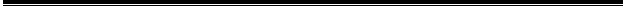 20 – 24 июня  2017 г.                                                                                           г. Красноярск, ДЮТБ «Багульник»Условия вида «Комплексно - силовые упражнения»1. В соревнованиях могут принимать участие 7 участников (не менее). результат команды определяется суммой баллов 5 лучших выступлений участников, в том числе не менее 1 девушки. 2. Юноши/мальчики выполняют комплекс упражнений-подтягивание и подъем ног                     к перекладине, девушки/девочки сгибание туловища из положения лежа                    за 1 минуту.3. Порядок выполнения упражнения юноши/мальчики выбирают самостоятельно (подтягивание-подъем ног или наоборот). После первого повторения последовательность выполнения упражнения нарушать нельзя. 4. Подтягивания выполняются любым способом из положения в висе. 
Хват прямой.5. Повторение считается выполненным, если участник выполнил подтягивание из положения в висе (руки полностью выпрямлены) таким образом, что его подборок оказался выше уровня перекладины.6. Подъем ног считается выполненным, если участник ногами коснулся перекладины.7. После каждого подтягивания и подноса ног к перекладине необходима кратковременная фиксация в положении в висе.8. У девушек/девочек повторение засчитывается в случае, если участница лопатками коснулась пола, а при сгибании туловища локтями коснулась колен, при этом руки участницы должны быть скреплены в замок за головой. 9. Для участия в виде КСУ наличие одежды, закрывающей колени и локти,                    не обязательно.10. Результат команды определяется суммой баллов 5 лучших выступлений участников, в том числе не менее 1 девушки.  Юноши/мальчики – 1 раз = 1 балл Девушки/девочки – 1 раз = 0,5 баллов.